PENGARUH PEMBERIAN KOMPRES AIR HANGAT TERHADAP LAMANYA WAKTU FLATUS PADA PASIEN POST OP HEMOROID DI RSUD Dr. R. KOESMA TUBANSKRIPSI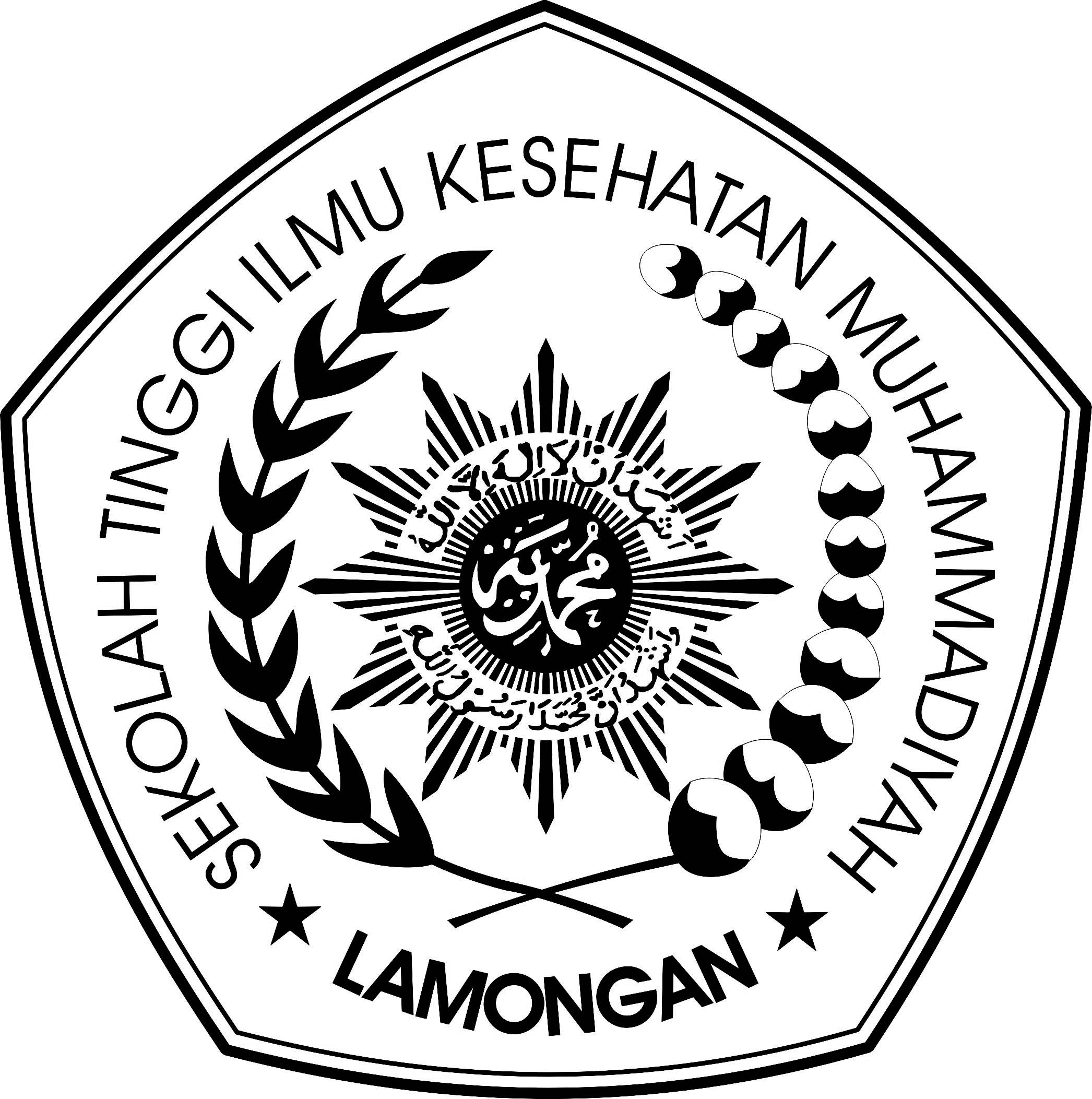 OLEH:KHOLIFATURRAHMAH13.02.01.1344PROGRAM STUDI S1-KEPERAWATANSEKOLAH TINGGI ILMU KESEHATAN MUHAMMADIYAH LAMONGAN2017PENGARUH PEMBERIAN KOMPRES AIR HANGAT TERHADAP LAMANYA WAKTU FLATUS PADA PASIEN POST OP HEMOROID DI RSUD Dr. R. KOESMA TUBANSKRIPSIDiajukan Kepada Prodi S1 Keperawatan STIKES Muhammadiyah Lamongan Sebagai Salah Satu Syarat Untuk Mendapatkan Gelar SarjanaKHOLIFATURRAHMAH13.02.01.1344PROGRAM STUDI S1-KEPERAWATANSEKOLAH TINGGI ILMU KESEHATAN MUHAMMADIYAH LAMONGAN2017SURAT PERNYATAANYang bertanda tangan di bawah ini :NAMA				: KHOLIFATURRAHMAHNIM					: 13.02.01.1344TEMPAT, TANGGALLAHIR	: TUBAN, 23 JUNI 1994INSTITUSI				: SEKOLAH TINGGI ILMU KESEHATAN 					  (STIKES) MUHAMMADIYAH 					   LAMONGANMenyatakan bahwa Skripsi yang berjudul: “ Pengaruh pemberian kompres air hangat terhadap lamanya waktu flatus pada pasien post op Hemoroid di RSUD Dr. R. Koesma Tuban ” adalah bukan karya orang lain baik sebagian maupun keseluruhan, kecuali dalam bentuk kutipan yang telah disebutkan sumbernya.Demikian surat pernyataan ini saya buat dengan sebenar-benarnya dan apabila pernyataan ini tidak benar, saya bersedia mendapat sanksi akademis.LEMBAR PERSETUJUANTelah disetujui untuk diujikan dihadapkan Dewan Penguji Skripsi pada tanggal : 10 Mei 2017.Oleh:Mengetahui : LEMBAR PENGESAHANTelah Diuji dan Disetujui oleh Tim Penguji pada Ujian Sidang Skripsidi Program Studi S1 Keperawatan STIKES MuhammadiyahLamonganTanggal :10 Mei 2017PANITIA PENGUJITanda tangan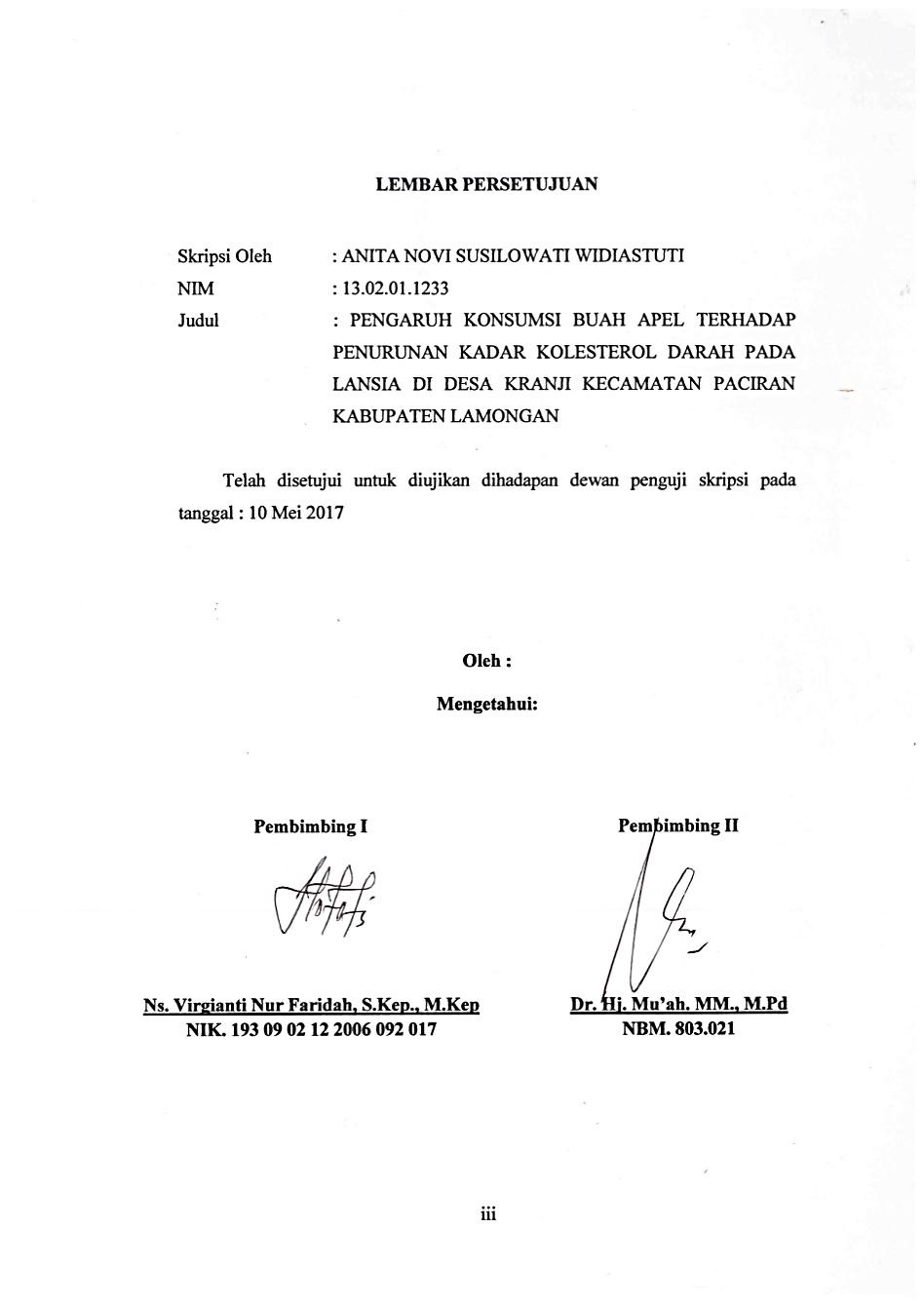 Penguji Utama		:  Dr. Hj. Muah .MM. M. Pd			……………..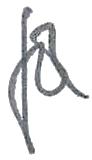 Pembimbing	: 1. Sri Hananto Ponco , S.Kep.,Ns.,M.Kep		……………..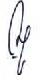 		  2. Diah Eko Martini  S.Kep.,Ns., M.Kep		……………..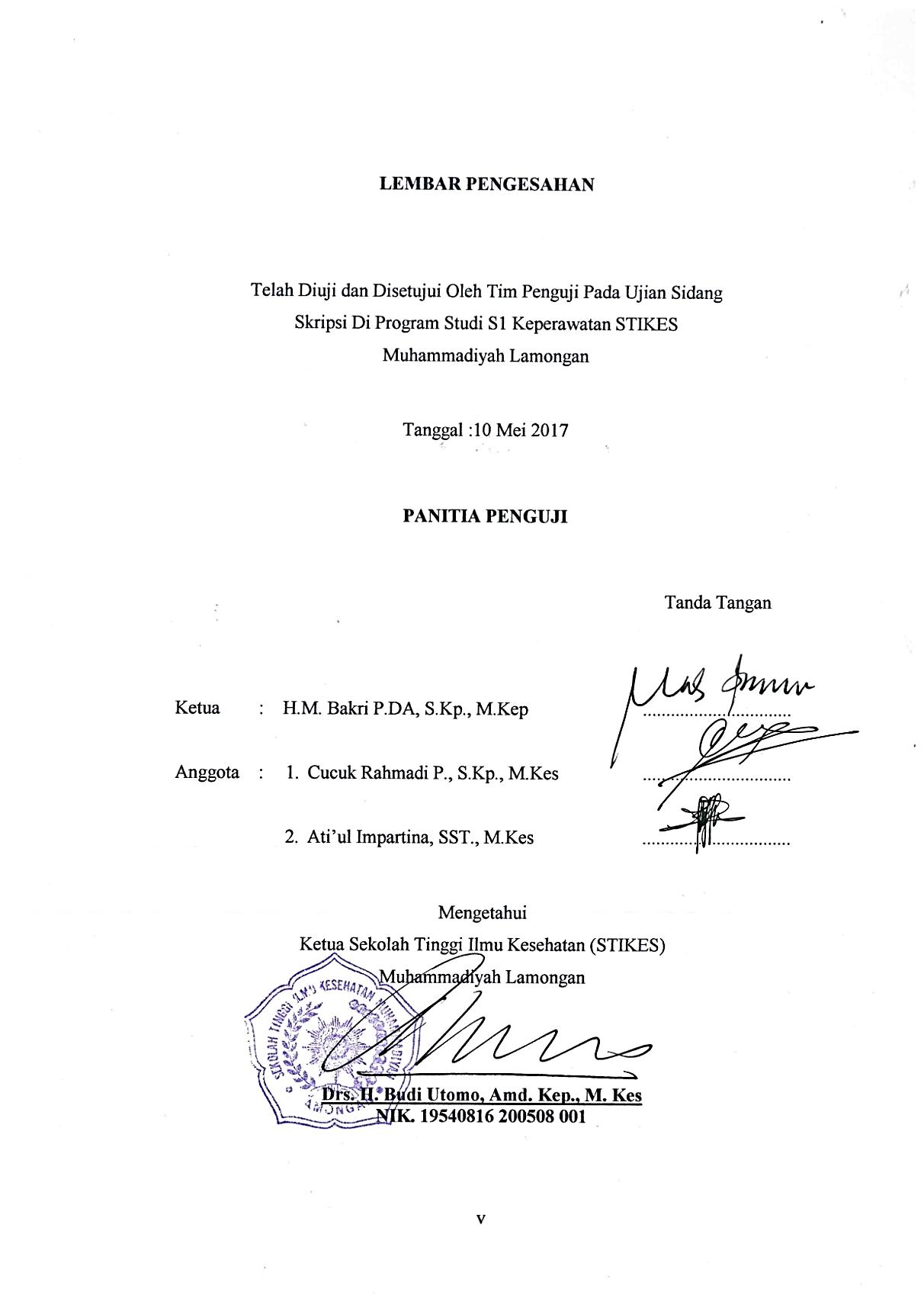 CURICULUM VITAENama			: KholifaturrahmahTempatTgl. Lahir	: Tuban, 23 Juni 1994Alamat Rumah	: Jl. Pramuka 02 tubanPekerjaan		: MahasiswaRiwayat Pendidikan	: TK ADHYAKSA Tuban Lulus Tahun 2002SDN SIDOEJO II Tuban Lulus Tahun 2006SMP NEGERI 02 TUBAN Tuban Lulus Tahun 2010MAN Tuban tahun 2013STIKES MUHAMMADIYAH LAMONGAN sampai sekarang.ABSTRACTKholifaturrahmah. 2017. Influence of Warm Water Compress Against Flatus Flat Time In Post op Hemorrhoid patient in Dr. R. Koesma Tuban. Thesis Department of Nursing Study Program STIKES Muhammadiyah Lamongan. In guidance by Sri Hananto Ponco N, S.Kep, .Ns, M.Kep and Diah Eko Martini S.Kep,.Ns,M.Kep.Post operative patients Hemorrhoids are often exposed to post operative anatomical problems as well as digestive problems. Postoperative gastrointestinal problems are often difficult to overcome. These conditions interfere with the digestive process during the recovery phase, especially CHAPTER, Peristaltic bowel and the length of time flatus, there are several therapies that can be used one of them is a warm water compress. In the process the body's response to heat will cause blood vessels to dilate and muscle tension decreases after administration of anesthesia. The purpose of this study to determine the effect of giving warm compresses to the length of time flatus.The research design used was Quasi experiment with approach with population of  40 respondents using Consecutive sampling that is sample selection by setting subjects that meet the criteria of research and included in the study until a certain time, so the number of clients required fulfilled by 30 Respondents. Warm water compresses are provided by placing a hot bladder on the abdominal area for 15-20 minutes given for 4 times.The sample in this study used is post operative Hemorrhoids patient in Room Bougenville RSUD Dr. R. Koesma Tuban as many as 30 people consisting of 15 treatment groups and 15 control groups. The analysis used mann whitney test with significant value α = 0,05. Result: Result of influence analysis on treatment group got value Z = -2,973 ρ = 0,000 <0,05 meaning there is influence of warm water compress on flatus time in post operative Hemorroids patient In Boegenville Room RSUD Dr. R. Koesma Tuban.Keywords: post operative hemorrhoids, warm water compres, time of flatusABSTRAKKholifaturrahmah. 2017. Pengaruh Pemberian Kompres Air Hangat Terhadap Lamanya Waktu Flatus Pada pasien Post op Hemoroid di RSUD Dr. R. Koesma Tuban. Skripsi Program Studi S1 Keperawatan STIKES Muhammadiyah Lamongan. Di bimbing oleh Sri Hananto Ponco N, S.Kep,.Ns,.M.Kep dan Diah Eko Martini S.Kep,.Ns, M.KepPasien pasca operasi Hemoroid sering dihadapkan pada masalah anatomis post pembedahan maupun masalah pencernaan. Masalah pencernaan pasca operasi seringkali sulit diatasi. Kondisi ini mengganggu proses digestive selama fase pemulihan terutama gangguan BAB, Peristaltik usus dan lamanya waktu flatus, terdapat beberapa terapi yang bisa digunakan salah satunya adalah kompres air hangat. Pada proses tersebut respon tubuh terhadap panas akan menyebabkan pembuluh darah melebar serta ketegangan otot berkurang setelah pemberian anastesi. Tujuan dari penelitian ini untuk mengetahui pengaruh pemberian kompres air hangat terhadap lamanya waktu flatus.Desain penelitian yang digunakan adalah Quasi eksperiment dengan pendekatan Post test only control group design dengan populasi sebanyak 40 responden menggunakan Consecutive sampling yaitu pemilihan sampel dengan menetapkan subjek yang memenuhi kriteria penelitian dan dimasukkan dalam penelitian sampai kurun waktu tertentu, sehingga jumlah klien yang diperlukan terpenuhi sebanyak 30 responden. Kompres air hangat diberikan dengan meletakkan buli-buli panas pada daerah perut selama 15-20 menit diberikan selama 4 kali.Sampel dalam penelitian ini yang digunakan adalah pasien post operasi Hemoroid di Ruang Bougenville RSUD Dr. R. Koesma Tuban sebanyak 30 orang terdiri 15 kelompok perlakuan dan 15 kelompok control. Metode penelitian ini Quasi Eksperimental dengan pendekatan Post test only control group design. Analisa menggunakan uji mann whitney dengan nilai signifikan α=0,05. Hasil : Hasil analisa pengaruh pada kelompok perlakuan didapatkan nilai Z= -2,973 ρ=0,000 < 0,05 artinya ada pengaruh pemberian kompres air hangat terhadap lamanya waktu flatus pada pasien post op Hemoroid  Di Ruang  Boegenville RSUD Dr. R. Koesma Tuban.Kata Kunci : Post Op Hemoroid, Kompres Air Hangat, Waktu FlatusMotto :“Barang siapa bersungguh-sungguh, sesungguhnya kesungguhannya itu adalah untuk dirinya sendiri” (QS Al-Ankabut 29:6)La Tahzan, La Taghdap, La Tahinu, Qawi Lillahita’ala“Jangan Bersedih, Jangan Marah, Jangan Lemah, Kuat karena Allah Ta’ala””Orang sukses akan mengambil keuntungan dari kesalahan dan mencoba lagi dengan cara yang berbeda” (Dale Carnegie)PersembahanYa Allah...Kepadamu aku bersujud dan bersyukur dengan kelemahanku sebagai manusia, akhirnya aku mampu menempuh sebuah cita-cita walaupun dengan cobaan, rintangan dan air mata tetapi aku tak pernah bosan untuk terus berusaha dan berdoa kepada-MuMudahkanlah setiap langkahkuAlhamdulillah amanah ini usai dengan berbagai suka dan duka serta do’a usaha dan kesabaran yang selalu mengiringiSkripsi ini aku persembahkan kepada :Kedua orang tuaku tercinta yang telah mengiringi langkahku dengan kasih sayang  dan do’a serta dukungan semangat moril dan materi  untuk kesuksesan saya sehingga dapat terselesaikan skripsi ini.Terima kasih kepada bapak/ibu dosen pembimbing atas pengorbanan waktu dan bimbingan yang telah diberikan untuk menuntun dan mengarahkan saya dan pelajaran yang tak ternilai harganya.Kepada teman seperjuangan Nur, Munik, Fifi, Watin, Tika, Fika terimakasih atas canda tawa, tangis dan perjuangan yang kita lewati bersamaKepada Sahabatku terimakasih atas dukungan serta semangat yang kalian berikan kepadakuKATA PENGANTARPuji syukur penulis panjatkan kehadirat Allah SWT, karena berkat Rahmat dan hidayahNya sehingga penulis dapat menyelesaikan Skripsi yang berjudul       “Pengaruh pemberian kompres air hangat terhadap lamanya waktu flatus pada pasien post op Hemoroid di RSUD Dr. R. Koesma Tuban” sesuai waktu yang ditentukan.Skripsi ini penulis susun untuk diajukan kepada prodi S1 Keperawatan STIKES Muhammadiyah Lamongan sebagai salah satu syarat untuk mendapatkan gelar sarjana (S1 Keperawatan).	Dalam penyusunan skripsi ini penulis mendapatkan banyak pengarahan dan bantuan dari berbagai pihak, untuk itu penulis tidak lupa mengucapkan terima kasih kepada yang terhormat Bapak / Ibu :Drs. H. Budi Utomo, Amd.Kep., M.Kes, selaku Ketua Sekolah Tinggi Ilmu Kesehatan (STIKES) Muhammadiyah LamonganArifal Aris, S.Kep., Ns., M.Kes. selaku Kaprodi S1 Keperawatan (STIKES) Muhammadiyah LamonganSri Hananto Ponco, S.Kep., Ns. M.Kep,selaku pembimbing I yang telah banyak memberikan petunjuk, saran, dorongan moril selama penyusunan skripsi ini.Diah Eko Martini, S.Kep.,Ns.,M.Kep, selaku pembimbing II yang telah banyak memberikan, petunjuk, saran, dorongan moril selama penyusunan skripsi ini.H. Kukuh Suhartono,S.Kep.,Ns. Selaku Direktur RSUD Dr. R.Koesma Kabupaten Tuban yang berkenan memberikan ijin dan fasilitas melakukan penelitian. Ibu, bapak, dan adik, yang memberikan dukungannya baik moril dan materiil, dan senantiasa meluangkan waktunya untuk memberikan semangat serta do'a yang tulus.Semua teman-teman seperjuangan yang telah banyak memberikan petunjuk, saran, dorongan moril demi terselesainya skripsi ini.Semua pihak yang secara tidak langsung banyak membantu penulis yang tidak dapat penulis sebutkan satu persatu.Semoga Allah SWT, memberi  pahala atas semua awal kebaikan yang di berikan. Penulis menyadari skripsi ini masih banyak kekurangan, untuk itu segala kritik dan saran yang bersifat membangun semangat penulis harapkan, akhirnya penulis berharap semoga skripsi ini bermanfaat bagi penulis pada khususnya dan bagi semua pembaca pada umumnya.DAFTAR ISIHALAMAN JUDUL		iSURAT PERNYATAAN		iiLEMBAR PERSETUJUAN		iiiLEMBAR PENGESAHAN		ivCURICULUM VITAE	  vKATA PENGANTAR 	  viDAFTAR ISI	  viiiDAFTAR TABEL	  xiDAFTAR GAMBAR		xiiDAFTAR LAMPIRAN		xiiiDAFTAR SIMBOL	  xivDAFTAR SINGKATAN 		xvBAB 1  	PENDAHULUAN Latar Belakang		1Rumusan Masalah		5Tujuan Penelitian		51.3.1	Tujuan Umum		51.3.2	Tujuan Khusus		5Manfaat Penelitian		61.4.1     ManfaatAkademis		61.4.2     ManfaatPraktis		6BAB 2 	TINJAUAN PUSTAKA Konsep Dasar Hemoroid		72.1.1	Anatomi dan Fisiologi		72.1.2		Pengertian Hemoroid		92.1.3	Klasifikasi dan Derajat		112.1.4	Etiologi		122.1.5	Patofisiologi	132.1.6	Penatalaksanaan	152.1.7	Komplikasi		162.1.8	Pencegahan………………………………………………...18Konsep Flatus		192.2.1 Definisi		152.2.2 Komposisi gas flatus		212.2.3  Faktor-faktor Yang Mempengaruhi Terjadinya Flatus		21Konsep Kompres Air Hangat		252.3.1 	Pengertian		252.3.2 	Tujuan Kompres Air Hangat		252.3.3 	Metode Kompres Air Hangat		262.3.4   Prosedur Kerja Pemberian Kompres Air Hangat	 272.3.5	Derajat Suhu Air Untuk Kompres		28Kerangka Konsep		29Hipotesis Penelitian		30BAB 3 	METODE PENELITIAN Desain Penelitian		31Waktu danTempat Penelitian		32Kerangka kerja		323.4 Populasi, Sampel dan Sampling		34Identifikasi Variabel		353.5.1  Variabel Independen		35	3.5.2 Variabel Dependen		353.6  Definisi operasional	35Pengumpulan Data danAnalisa Data		36		3.7.1 	Pengumpulan Data		363.7.2	Instrumen Pengumpulan Data		373.7.3	Pengolahan Data		37EtikaPenelitian		39		3.8.1 	Informed Consent		39		3.8.2 	Anonimity	 40			3.8.3 	Confidentiality		40BAB 4 HASIL DAN PEMBAHASAN PENELITIAN	4.1 Hasil Penelitian	41		4.1.1 Data Umum	41 		4.1.2 Data Khusus	46	4.2 Pembahasan	48	4.2.1 Waktu Flatus PadaKelompok Intervensi Yang Diberikan Tindakan Kompres Air Hangat	48	4.2.2 Waktu Flatus Pada Kelompok Kontrol Yang Tidak Diberikan Tindakan Kompres Air Hangat	50	4.2.3 Pengaruh Pemberian Air Hangat Terhadap Lamanya Waktu Flatus Pada Pasien Post Op Hemoroid	52BAB 5 PENUTUP	5.1 Kesimpulan		55	5.2 Saran 			56DAFTAR PUSTAKALAMPIRANDAFTAR TABELDAFTAR GAMBAR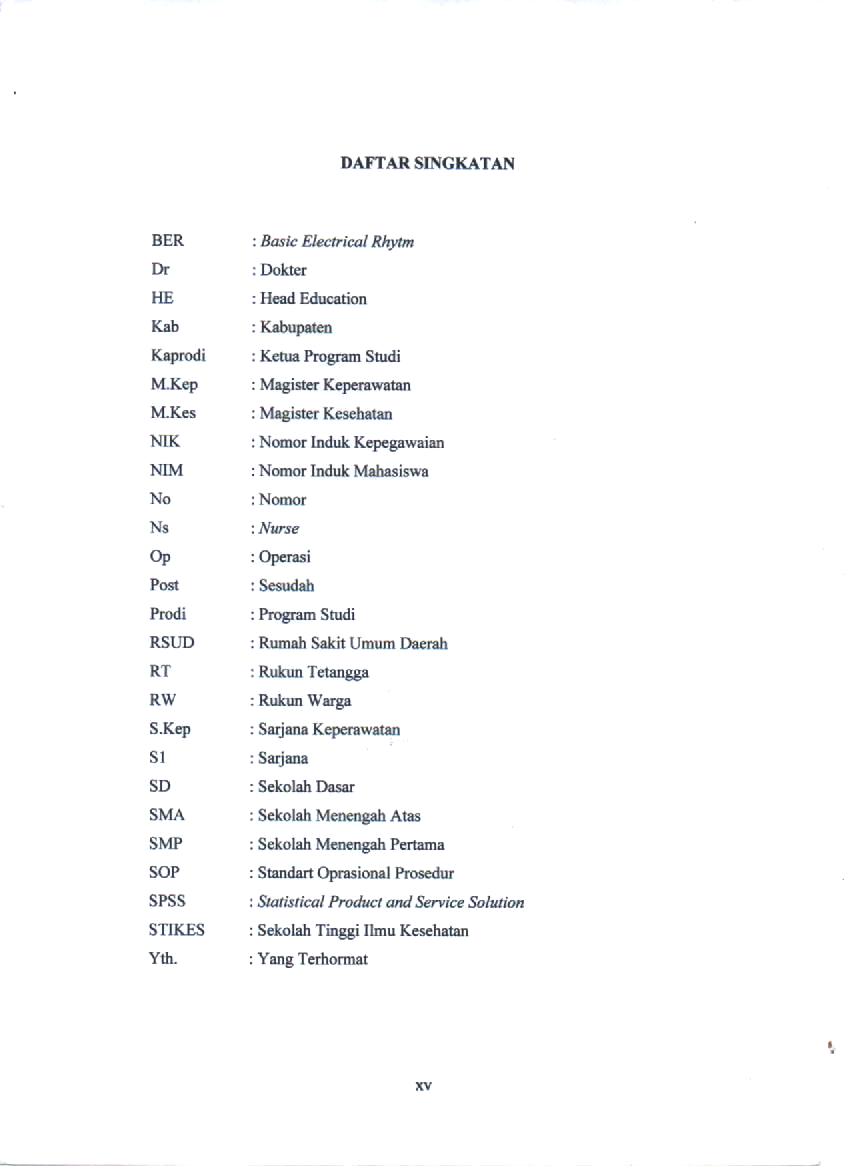 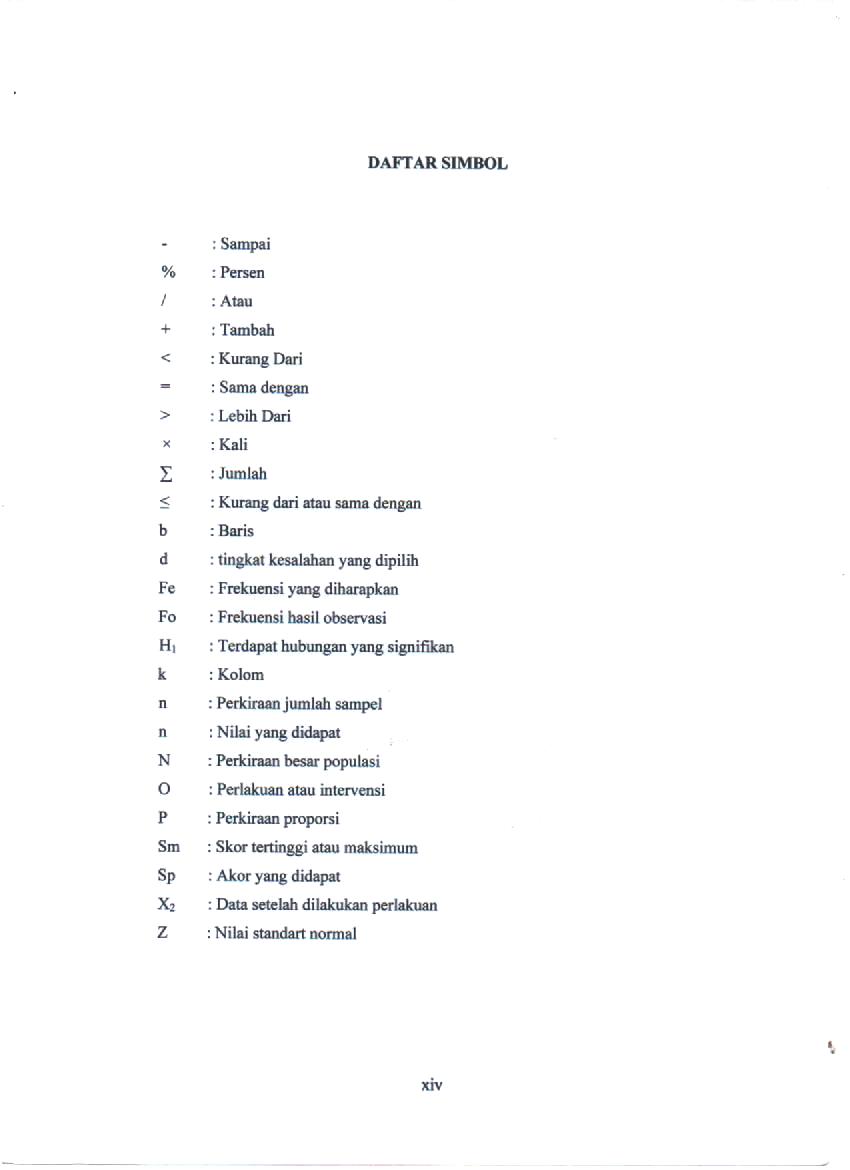 Lamongan,10 Mei 2017Yang MenyatakanKHOLIFATURRAHMAH13.02.01.1344Skripsi OlehNIMJudul:::KHOLIFATURRAHMAH13.02.01.1344PENGARUH  PEMBERIAN KOMPRES AIR HANGAT TERHADAP  LAMANYA WAKTU FLATUS PADA PASIEN POST OP HEMOROID DI RSUD Dr. R. KOESMA TUBANPembimbing I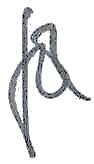 Sri Hananto Ponco N. S.Kep., Ns., M.KepNIK. 198 40 05 2008 042Pembimbing IIDiah Eko Martini, S.Kep., Ns., M.KepNIK. 1980 03 07 2009 044Tabel 3.1  Definisi Pemberian Kompres Air Hangat Terhadap Lamanya Waktu Flatus Pada Pasien Post Op Hemoroid di RSUD Dr. R. Koesma Tuban.....................................32Tabel 3.2Tabel 4.1Tabel 4.2Tabel 4.3Tabel 4.4Tabel 4.5Tabel 4.6Tabel 4.7Kerangka Kerja Penelitian Pengaruh Pemberian Kompres Air Hangat Terhadap Lamanya Waktu Flatus Pada Pasien Post op Hemoroid di RSUD Dr. R. Koesma Tuban................................................................Distribusi responden berdasarkan jenis kelamin pasien post op Hemoroid di Rumah Sakit Umum Dr. R. Koesma Tuban...............................................................Distribusi responden berdasarkan umur pasien post op Hemoroid di Rumah Sakit Umum Dr. R. Koesma Tuban.............................................................................Distribusi responden berdasarkan pekerjaan pasien post op Hemoroid di Rumah Sakit Umum Dr. R. KoesmaTuban…………………………………………Distribusi responden berdasarkan pendidikan pasien post op Hemoroid di Rumah Sakit Umum Dr. R. Koesma Tuban................................................................Distribusi waktu flatus kelompok intervensi pada pasien post op Hemoroid di Rumah Sakit Umum Dr. R. Koesma Tuban...........................................................Distribusi waktu flatus kelompok kontrol pada pasien post op Hemoroid di Rumah Sakit Umum Dr. R. Koesma Tuban................................................................Pengaruh pemberian kompres air hangat terhadap lamanya waktu flatus pada pasien post op Hemoroid di Rumah Sakit Umum Dr. R. Koesma Tuban...................3344444545464647Gambar 2.1	Anatomi Hemoroid ...........................................Gambar 2.2    Derajat Hemoroid..............................................Gambar3.1 Kerangka Konsep Penelitian Pengaruh Pemberian Kompres Air Hangat Terhadap Lamanya Waktu Flatus Pada Pasien Post Op hemoroid di RSUD Dr. R. Koesma Tuban .......................71129